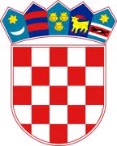 REPUBLIKA HRVATSKASISAČKO MOSLAVAČKA ŽUPANIJAOPĆINA LIPOVLJANIOPĆINSKO VIJEĆEKLASA: 610-01/21-01/01URBROJ: 2176/13-01-21-01Lipovljani,  28. listopada 2021.godine                                                             Na temelju članka 9.a Zakona o financiranju javnih potreba u kulturi (Narodne novine 47/90 27/93 i 38/09) i članka 26. Statuta općine Lipovljani (Službeni vjesnik, broj: 14/21), Općinsko vijeće Općine Lipovljani na 4. sjednici održanoj 28. listopada 2021. godine, donosiIzmjene i dopune programajavnih potreba kulturi za 2021. godinuI.U Programu javnih potreba u kulturi Općine Lipovljani za 2021. (Službeni vjesnik, broj: 84/20) uslijedile su slijedeće izmjene i dopune:U točci III.  tablice mijenjaju se i glase;NARODNA KNJIŽNICA I ČITAONICA LIPOVLJANISAKRALNI OBJEKTIII.U točci IV. tablice mijenjaju se i glase;Program za djecuManifestacijeIII.Ove Izmjene i dopune Programa stupaju na snagu osmog dana od dana objave u Službenom vjesniku.Predsjednik                                                                                                    Tomislav Lukšić, dipl.ing.šum.            BROJ	VRSTA         KONTA	RASHODA/IZDATKAPLANIRANOPROMJENAIZNOSPROMJENA(%)NOVI IZNOSKorisnik  017 NARODNA KNJIŽNICA I ČITAONICA LIPOVLJANIPROGRAM 1003 PROMICANJE KULTURE304.332,0065.252,0021,44369.584,00Aktivnost A100001 RASHODI ZA ZAPOSLENE156.573,00-1.200,00-0,7155.373,00Aktivnost A100002 MATERIJALNI I FINANCIJSKI RASHODI80.011,00-1.068,00-1,3378.943,00Aktivnost A100003 NABAVA KNJIŽNE I NEKNJIŽNE GRAĐE40.068,00-10.000,00-24,9630.068,00Kapitalni projekt k100004 nabava opreme za djelatnost knjižnice27.680,00-6.480,00-23,4121.200,00kapitalni projekt zavičajna zbirka lipovljani0,0084.000,0010084.000,00            BROJ	VRSTA         KONTA	RASHODA/IZDATKAPLANIRANOPROMJENAIZNOSPROMJENA(%)NOVI IZNOSTEKUĆI PROJEKT T100001 SAKRALNI OBJEKTI150.00,0050.000,00  33,33200.000,00            BROJ	VRSTA         KONTA	RASHODA/IZDATKAPLANIRANOPROMJENAIZNOSPROMJENA(%)NOVI IZNOSAktivnost 100005Program za djecu Sv. Nikola24.000,006.000,0025,0030.000,00            BROJ	VRSTA         KONTA	RASHODA/IZDATKAPLANIRANOPROMJENAIZNOSPROMJENA(%)NOVI IZNOSTekući projekt T100006 MANIFESTACIJA LIPOVLJANSKI SUSRETI278.570,00-47.389,00  -17,01231.181,00Tekući projekt T100007 MANIFESTACIJA -ADVENT U LIPOVLJANIMA20.000,000,00  0,0020.000,00